Feiringting 2019Fløygir, søndag 27. januar kl 18.00Frammøtte: ca 45. Vi kan anta at det har en viss betydning for oppmøtet at tinget kolliderer med finalen i Håndball-VM mellom Norge og Danmark. Velkommen ved feiringminister Torbjørn Ellingsen: Velkommen! I kveld begynner vi med litt underholdning. Det blir dans ved Signe Bakken, Hafdis O. Einarsdottir og Josefine Paris Maketa fra ungdomstrinnet på Feiring skole. Anne Olsby: Dette var fra forestillingen Feiring skole satte opp her på Fløygir da skolen feiret sitt 60-årsjubileum i høst. Nå skal vi få ett nummer til, med fem jenter fra mellomtrinnet. Det er Karen Johanne Aasen og Nora Ekornholmen på vokal, med Chanett Frydenlund, Tomine Hagen og Ingrid Stefferud Osbak som dansere.Applaus og takk til alle jentene!Torbjørn: Årets Feiringting er i gang! Takk for at dere kom, fint at dere kan rive dere løs fra håndballen og takk til skolen som stiller med underholdning. Mye av det vi jobber med i Feiringregjeringa handler jo om den generasjonen, så det er fint at de også kommer hit i kveld. Innvendinger til innkalling? Nei, ikke noe er hørt fra salen.Vi trenger en møteleder. Er det noen andre som vil, eller er det greit at jeg gjør det? (applaus). Ikke for at jeg ikke stoler på andre folk, men er det innvendinger til at kona mi, Anne Ekornholmen, er referent? (applaus).Vi trenger to personer til å underskrive protokollen – Terje Andersen og Åse Karin Nerbø melder seg. Dette er et årsmøte, det er ingen store overraskelser i måten det foregår på. Først er det en beretning fra alle departementene, og mye av det vil forhåpentligvis være kjent, men noe er kanskje ting vi har jobbet med som er mer usynlig. Jeg skal begynne sjøl, med en tilstandsrapport fra Feiringminister en slags «state of the union»-tale og oppsummere hva vi har jobba med i 2018. Feiringrådet har i 2018 bestått av Jan Erik Hanestad, Linda Guldbrandsen, Sverre Limbodal, Tore Bjørnstad, Tanja Brodshaug, Hanne Jevnaker og eg. Vi har hatt 8 ordinære møter, hatt eit kickoff-møte for heile regjeringa, og arrangert midtsommar-feiring i Årneslandet.Regjeringa ein hub. Bidrar innafor vårt mandat - vid tolkning kva som skapar betre tilbod, i kjerna er framleis tryggleik og trivsel. Skulen, Fløygir og folketalet. Fylkesvegen:NRK: 3 gonger. Norges verste veg, Bjørn Aasen, Ny asfalt. Eg var og gjest på sommarsending frå Eidsvoll. Eg sit i vegforum for fv33 med Vegvesenet, ordførarar frå Toten, Eidsvoll, varaordførar frå Akershus m.fl.). Ting går sakte når det gjeld utbygging. Alunskifer - søknad til Miljødirektoratet om deponi med membran. Svar om eit år; anten får dei ja eller så må alunskiferen fraktast vekk som spesialmasse. Uviss mengde. Nytt alternativ med lengre tunnel, samme kostnad grunna mindre skjeringar ved inngangane, antakelig noko dyrare drift då det er per meter.Betre enn deponi av giftig masse, og betre med penere inngang. Bompeng er ein ikkje avgjort sak. Tidlegare for dyrt med to stasjonar, viser seg å kunne bli billegare. Vegvesenet haller mot ja, men det skal til slutt behandlast politisk. Eg tydeleg på at oppgraderinga av vegen er gjort for gjennomgangstrafikken, var Feiring ein endestasjon ville vegen ikkje vorte prioritert. Difor kan gjennomgangstrafikken betale i ein bom på grensa. Om me ikkje slepp unna, gjeld det å få mest mogleg for pengane – det vil sei meir gang- og sykkelveg.
I Feiring sentrum skal det bli «miljøgate» (smalare, lågare lyktestolper, penare langs med, gang/sykkelveg mellom skulen og butikken. Feiringregjeringa har levert eit fyldig høyringsinnspel på dette, med fokus på mest mogleg trafikksikkerhet for mjuke trafikantar.Fase 2: Skreikampentunnelen, ingen funn av alunskifer p.t., Kan bli noko parallell utbygging men prøver å unngå. Vil i tilfelle ha plan for sikkerhet. Skulen:Feiring skule er kanskje det viktigaste for bygda. Vi i regjeringa ha laga ein video for skulen, for å rekruttere nye lærerar. Eg har vore på møte med SV (einaste eg ikkje rakk før jul 2017) og fått oppfordring frå MDG om å utlevere argumentasjon for ting me er opptatt av. Det har vi gjort. Hatt også åhatt fleire møter med ordføraren. Jon-Erik VikaEg har og snakka for medlemsmøte i Utdanningsforbundet i Eidsvoll, vore hovedtalar på møte i Rotary i Eidsvoll (nord) og alle møter har hatt hovudfokus på viktighet av eigen skule.Hanne Jevnaker og Leif Erik Fjøsne (applaus for Hanne og Leif Erik!) har jobba fram ein rapport på oppdrag frå regjeringa, eit godt grunnlag for å kunne starte privatskole. Det betyr ikkje at vi skal i gang med det, men vi vil vise Eidsvoll kommune at vi er førebudd. Pedagogisk plattform - Nyskolen, krev ikkje eigen pedagogikk og er allereie ganske lik på Feiring skule i dag. Økonomisk er det viktig å synleggjera regnestykket for politikarane. Tilskot per elev i små skular er høgre enn i store (det blir ofte ikkje nemnt når politikarane diskuterer nedlegging). 85% mer per elev i friskule enn i kommunal, men likevel mogleg å få til med minimal eigenandel.Vi ønskjer kommunal skule. Rapporten syner berre at politikerane ikkje kan ta for gitt at alle elevar frå Feiring vil gå på Langset/Vilberg.Skulen er nøkkelen for at bygda skal leve vidare. Utan skule stoppar tilflyttinga, verdiane av eigedomane vil synke betraktelig - og blir vanskelegare å selge. Etablering av nye arbeidsplassar og tilbod vil stoppe opp. Dette er også viktig å hugse på for alle som bur i bygda og som ikkje har ungar på skulen - den er viktig for alle likevel.Fløygir:Økonomioversikten kjem etter kakene. I 2017 kjøpte vi lerret etter pengegave frå gravferda etter Mette Limbodal. I 2018 kjøpte vi nytt lyd og projektor-utstyr i samarbeide med Filmklubben. Dei fekk 50.000 fra Sparebankstiftelsen, resten betalte regjeringa. Filmklubben er størst på Romerike, innholdsrikt og variert program. Anbefale å benytte seg av tilbudet. Anlegget her på Fløygir er nå tilpassa mange ulike formål. Det er 90% ferdig montert, og blir heilt klart i løpet av vinteren.Neste steg: Lysutstyr i samarbeid med Ungdomslaget som har søkt midlar hjå sin moderorganisasjon Frilynt. Teleslynge er på plass i begge salar i samarbeid med Pensjonistforeninga. Fungerer også på filmklubben.Til saman har me oppgradert alt av lyd, lys og bildeutstyr, i begge salane, på grunnlag av samarbeid der både ungdomslag, filmklubb, feiringregjeringa og pensjonistlaget samarbeider - og der me finn løysingar som passar for alle gruppene og aldrar. Branntilsyn i 2017:Rømningsvei frå 2. etg., gjer hyggerommet lovleg. Krev søknad om fasadeendring til kommunen - tek tid. Også utvide taket over inngangen sørover over terrassen. Har bestilt handverkarar til å skifte dører: Kjeller stål, storsal breiare, 2. etg. til nødutg. Nytt alarmanlegg. Ny programmerbar lås på hoveddøra - fint ved utleige. Denne døra er også kobla opp mot varsling ved eventuell brann. Folketalet: Så er det moglegheit for vidaregåande skule i bygningane etter Feiringklinikken. Det har vi jobba mykje med. Eg har samarbeida tett med Trond Solvang, styreleiar i Krokeidestiftinga og vi jobber mot stortingspolitikarar  Eg har ein del kontakt med Tone Trøen - særleg mot dei blå på Stortinget. Eg har og hatt møte med Hege Svendsen AP-ordførarkandidat forsøk mot dei raude. Eg og Solvang fordelt kontakt med komiteen for forskning og utdanning og hatt møte med Fylkeskommunen, fylkesvaraordføreren Lars Birger Salvesen Krf. 
Alle er for. Nokon må finne pengar til «Internat-tilskot». Det har dei i Bergen. Lønning til sosialmedisinsk team, psykisk helse, aktivitør, fysisk helse.  LHL slit økonomisk og vil også prioritere å få på plass skulen som ein leigetakar som gir leigeinntekter. Hemfosa - leiger tilbake til LHL. I statsbudsjettet for 2019 er det tilført følgjande som ein enstemmig tilføying frå komiteen:Komiteen vil peke på at for noen elever er et sterkt sosialmedisinsk tilbud tilknyttet skolen en forutsetning. Krokeide videregående skole i Bergen er et eksempel på en videregående skole som gjennom et helhetlig undervisningsopplegg som kombinerer tilrettelagt opplæring med tett sosial-medisinsk oppfølging bidrar til å gi elever mestringsfølelse både i utdanningen og i samfunnet for øvrig, og som kan vise til gode resultater. Komiteen vil peke på at etablering av flere slike helhetlige undervisningsopplegg, slik som den ideelle Stiftelsen Krokeide ønsker å etablere på Eidsvoll i Akershus gjennom Feiring VGS, er positivt.Dette gir håp om løyvingar ved neste høve, og håp om oppstart i 2021. Det er eit viktig tiltak for folketalsutviklinga.Eg har og snakka på to ulike innflyttarmøter på Festiviteten på Eidsvoll Verk. Alt me gjer handlar om å skape god trivsel. Møteplassar, bredde i fritidstilbod som er lett tilgjengelig slik at det er lettare å inkludere seg som nytilflytta. Avrunding:Feiringregjerina var i 2018 færre enn tidlegare år. Nokre grupper vart aldri fylt opp, andre stod på val men har i liten grad komme i gang. Vi ser det nødvendig å avvikle næringsdepartementet. Næringsrelaterte spørsmåla har vorte tatt hand om av feiringministaren og feiringrådet. Det er viktig å ha folk som kjem inn i grupper som fungerer og med klart mandat slik at det er lettare å bidra.
I fjor søkte regjeringa om pengar til eit prosjekt i regi av næringsdepartementet, og fekk 40.000 til det frå Sparebankstiftinga, til å lage ei downhill-løype for sykkel. Dette prosjektet blir ikkje noko av, og vi har sagt frå oss midlane sidan det ikkje var nok interesse til å få gjennomført prosjektet. Me meiner det me gjer er viktig. Å ha ein organisasjon som er valgt av bygda og som gjennom årevis med seriøs jobbing er anerkjent av politikarane og bygdefolket - er verdifullt fordi det gir oss mandat og muligheit til å påvirke i politiske saker som ein tverrpolitisk organisasjon. Andre grender misunner oss dette. Regjeringa er fleksibel og kan jobbe med mykje forskjellig.
Men regjeringa treng folk. Folk må stille omatt. Me treng også fleire yngre - dei som har nytte av at me har ein barnehage og skule i bygda bør ta verv - i regjeringa, og andre organisasjonar.Me får lite gratis i Feiring og ønskjer at så mange som mogleg bidrar i styrer, på dugnader og som deltakarar og publikum.  Viktig at så mange som mogleg kjøper medlemsskap i Ungdomslaget, fiskekort, medlem i Idrettslaget, filmklubben osv. Også viktig at tilboda blir brukt – ikkje minst for å halde inspirasjonen oppe for dei som legg ned store dugnadsinnsatsar. Mange av dykk bidreg mykje, gi kvarandre skryt for det. Veit de om folk som legg ned mykje arbeid så gi dei ein takk så dei veit at arbeidet deira vert sett pris på!Linda Gulbrandsen, kulturdepartementet:Vi var litt få i år, da måtte vi gjøre det på en litt annen måte. Mange hadde lyst til å være med på noe, og da delte vi oss opp. Ingve og Mette quiz, Turid og Torunn har hatt strikkekafeen, Ingunn og Inger har hatt julemarkedet og vi har hatt flere andre frivillige med oss underveis. Konsert med Fredholms trio, 4. dagsfesten tok jeg og Liv Solberg ansvar for, med 147 festdeltakere og Teletubbies på scena. Det var effektivt å dele oss inn i grupper, så folk kunne jobbe med forskjellige ting. I tillegg har det vært andre gode arrangementer, bruktmarked, påskeeggerøre, komletorsdag og jazz før jul. Flotte kulturtilbud som ikke departementet har hatt med å gjøre, men som er viktige arrangementer. Torbjørn: Jan Erik Hanestad har ledet næringsdepartementet, men denne gruppa har som sagt ikke fått det helt til i år. Palmesøndag ved Lysthuset ble likevel en suksess! Jan Erik blir takket av i kveld, han er ikke her dessverre, men vi kommer tilbake til det. Håvard Bakken lagde videoen som vant videokonkurransen ved Lysthuset og har fått premie for det! (applaus)For to år siden gjorde vi om oppvekstdepartementet til Feiring ungdomslag, og en representant for ungdomslaget sitter i regjeringa. Litt rar ordning, men det er en løsning som gir oss goder, siden ungdomslaget har eget organisasjonsnummer og kan dermed søke om støtte og momskompensasjon på egen kjøl. En bra ordning som gir god effekt. Minister og leder i Feiring ungdomslag, Tore Bjørnstad: Vi har fokus på å drifte ungdomsklubben og fritidsklubben annenhver uke tirsdager og fredager. Da er det kiosk, bordtennis og vi har 15-20 ungdommer som kommer i snitt. Klubbrommet holder vi på og pusser opp i andre etasje, men det kan ikke brukes før vi får på plass rømningsvegen. Karcan Altok, utdannet kunstner, tegner på veggen og ungdommene er med og fargelegger og får et voldsomt eierskap til denne veggen. 15 klubbkvelder på vår- og 15 på høstsesongen med foreldre som stiller opp som vakter og styret har faste oppgaver. Gleder oss veldig til å få ferdig rommet oppe og utvikle ungdomslaget videre. Det er årsmøte nå etterpå kl 20.00Torbjørn: Oppfordrer alle til å være medlemmer i Feiring ungdomslag. Det er ingen aldersgrense!Tanja Brodshaug, pr-departementet:Vi driver mye service for de andre departementene og markedsfører alle arrangementer for Feiringregjeringa og en del også for andre lag og foreninger; plakater, Facebook, annonser, nettsida etc. Blomsteransvarlig, husbesøk til nyinnflytta folk i bygda for å si hei. 250 Feiringkalendere ble solgt i år! Folk sender inn fine bilder. Vi sender ut brev til alle utflytta 25-åringer, for å fortelle hva vi driver med og kanskje få dem til å flytte hjem igjen. Og så er det skiltene våre; påske, 17. mai, midtsommer og jul. Nå har vi fått Odd Brodshaug, bygdas egen Petter smart, til å lage en ordning til oss som gjør det lettere å ta skiltene opp og ned. Nettsida: mye aktivitet. 175 saker produsert og publisert i år. Nærmere 400 innlegg på Facebooksida (1424 følgere) og 100 på Instagram (607 følgere). Mest leste saken i fjor var «Feiringklinikken er tømt». Nummer to var «Vil gi ungdommer et trygt hjem på Lium» og nummer tre var «Ett steg nærmere videregående skole i Feiring» - saker som har stor betydning for bygda. På tampen av regjeringsåret har vi nå gått over til en ny publiseringsmal/verktøy for feiring.info. Lisa Brodshaug viser fram den nye nettsida: Vi jobber på Wordpress. Aktivitetskalenderen på høyre side som før. Fortsatt ganske nytt, bare fått lagt over hele bildearkivet og alle saker. Gjenstår mye jobb, endre på menyene og dreie over på å serve folk som bor i bygda, kanskje mer enn å snakke til folk utafor. Vi tenker at når vi viser fram alt vi driver med og alt som skjer her, så er det samtidig i seg sjøl markedsføring for bygda, at folk ser og opplever oss som attraktive. Det er Arild Askeland som har gjort sjølve omlegginga, en kjemperessurs for oss. VI har tenkt å prøve oss på en reklameplass; det er næringsdrivende i bygda som er interessert i å annonsere hos oss, så det skal vi prøve å få til – det kan også være en fin inntekt for Feiringregjeringa. Tanja: Jeg skal takke litt til slutt, for jeg gir meg i år etter tre år som pr-minister. Takk til alle i gruppa, Jøran, Stig-Are, Eva, Ragnhild, Lisa og Arild. Mye moro! Vi har sendt 600 sider med meldinger til hverandre siden våren 2016! Takk til Feiringrådet, det er en veldig fin gjeng med kloke folk. Drøftinger og tiltak, det foregår på en veldig ålreit måte, det er folk som har peiling og Feirings innbyggeres beste i tankene hele tida. Det kommer veldig mye bra ut av det, så tusen takk for samarbeidet. (applaus) Torbjørn: ypperlig tidspunkt for ei pause og litt kake. Andre del er betydelig kortere, da kommer økonomioversikten og valg. Det er strikkekafeen som står for bevertningen!Kaffe/pauseTorbjørn: Vi begynner med en videosnutt Lisa Brodshaug har laget «Dugnadsåret 2018». Takk til Lisa som har laget den! Det svulmer nok i flere hjerter av å se den filmen! (Applaus) Se filmen her: https://www.youtube.com/watch?v=GqmrKuf98s4 Sverre Limbodal, finansminister – resultatregnskap for Feiringregjeringa: (se også vedlegg)Sum inntekter: 176.367,94Driftsresultat 5.102, 59Årsresultat 11.491,68Egenkapital: 1.477.804, 93 – her ligger inntektene fra salg av Kommun’ og de kan ikke brukes på driftProsjekt Årneslandet – Kai Melby forklarer: I forbindelse med badeplassen har vi spurt Eidsvoll kommune om å få lov til å gjøre i stand og oppgradere en del på stranda. Det får vi, og har fått støtte til. Har brukt ca halvparten og skal bruke resten blant annet på bedre plen, parkeringsplasser og det viktigste; vi skal lage universell utforming sånn at folk kommer ut i vannet på en rampe, det blir lettere tilgjengelig for alle å bade. Ordentlig gladsak at vi faktisk fikk penger fra kommunen. Gjøre resten i løpet av april måned. (applaus) Sverre: Regnskapet er revidert og alt er godkjent (applaus).Fløygir: Sum inntekter: 102.250 Driftsresultat: - 24.777.36Årsresultat: - 24.663,20Egenkapital per 31.12.2018: 56.615,06Regnskapet for Fløygir er revidert og alt er godkjent (applaus).Torbjørn: Vi skal velge ei ny Feiringregjering!Valgkomiteen har bestått av Eldri Berger og Liv Sigrid Solberg. Dessverre er det strevsomt å sitte i valgkomiteen, men vi håper det blir lettere med åra.  Her er deres innstilling (se tabell under):Feiringminister og sekretær – er det forslag på andre? (applaus). Det er lov å komme med forslag! Finans og revisorer – andre forslag? (applaus) Kulturdepartementet – applaus Det er mulig å melde seg for flere, for eksempel for å gjøre mindre, avgrensede oppgaver gjennom året. Det er bruk for alle, så bare ta kontakt med Linda. PR: Der er vi i den situasjonen at valgkomiteen har jobbet iherdig, men vi har ikke funnet noen som har tatt på seg å være leder for pr-departementet. Skal vi først applaudere inn de som er foreslått i gruppa? Noen som har forslag for pr-departementsjobben? Eller har lyst til å gjør det sjøl? Dette er en ekstremt sjølgående og kreativ gjeng, så hovedjobben er å kalle inn til møter og møter i Feiringråd, man trenger ikke være et pr-menneske. Tenk på det og meld dere gjerne!Valgkomiteen for neste års regjering: Eldri er ikke på valg, men her skulle vi også hatt et menneske til. Vi applauderer dem inn og hvis noen føler seg kallet, vi tar veldig gjerne imot noen av dere over 60. Si ifra til Eldri. Er det spørsmål – vi skulle spurt om det i forhold til årsmeldingene fra de ulike departementene, men vi tar det nå: Odd Arne Kristensen: Hvordan er det med tomteutvikling i Feiring?  Torbjørn: jeg har snakket med en grunneier, men det er ikke noe som står på planen akkurat nå men vi håper at det kan være mer aktuelt og lettere å realisere hvis vi får den videregående skolen på plass. Da snakker vi om området på nedsiden av fylkesveien, nedenfor skolen. Det er Sonja Melby som eier der, hun er positiv, men hun kan ikke begynne på et sånt prosjekt alene. Vi er skodd for å takle det raskt, hvis etterspørselen skulle komme, og i kommunens planer er det også åpent for spredt bebyggelse langs Bamrudvegen. Andre spørsmål? Nei, da går vi videre til å takke av de ministrene som slutter. Jan Erik Hanestad går av, han er ikke her dessverre. Han gir seg ikke, men går inn som medlem i kulturgruppa (applaus).Og så er det Tanja, som går av, og som ingen foreløpig tør å hoppe etter. Takk for innsatsen (applaus). Nå er dette Feiringtinget formelt over og vi går over til årsmøte i Feiring ungdomslag. Håper dere blir igjen til det! Takk for frammøtet!Feiring 27. januar 2019-------------------------------------Anne Ekornholmen, referent--------------------------------------				----------------------------------Terje Andersen 					Åse Karin Nerbø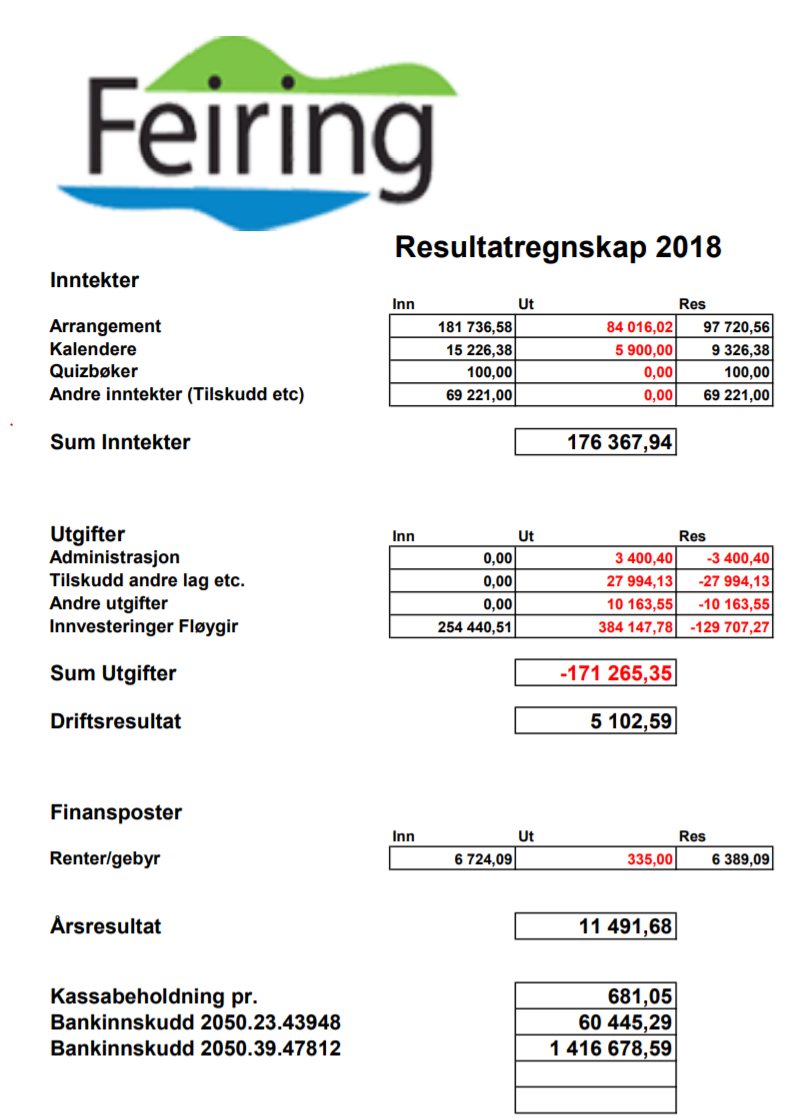 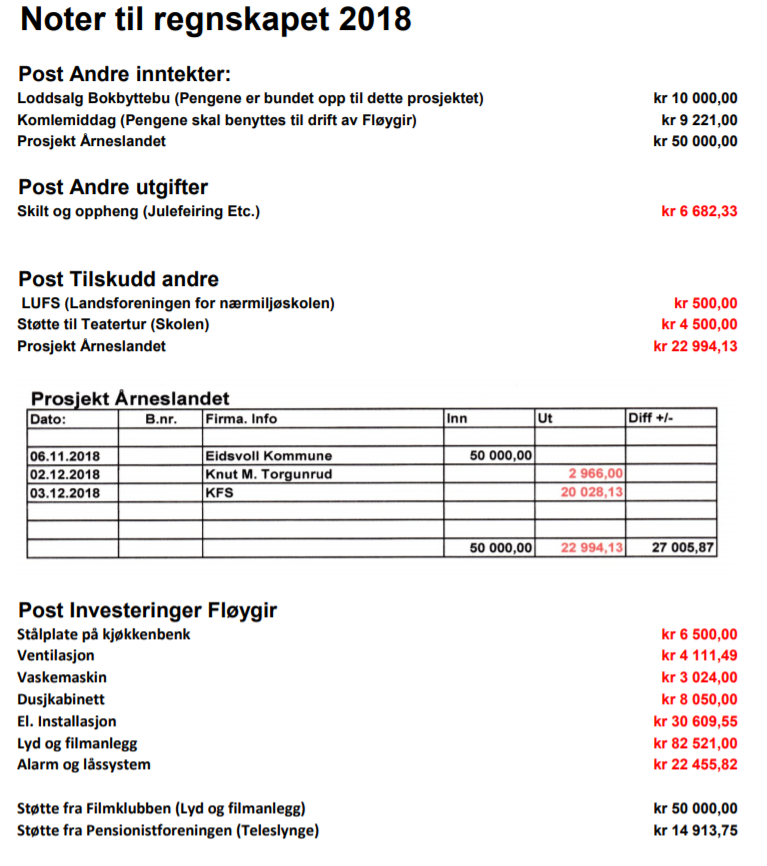 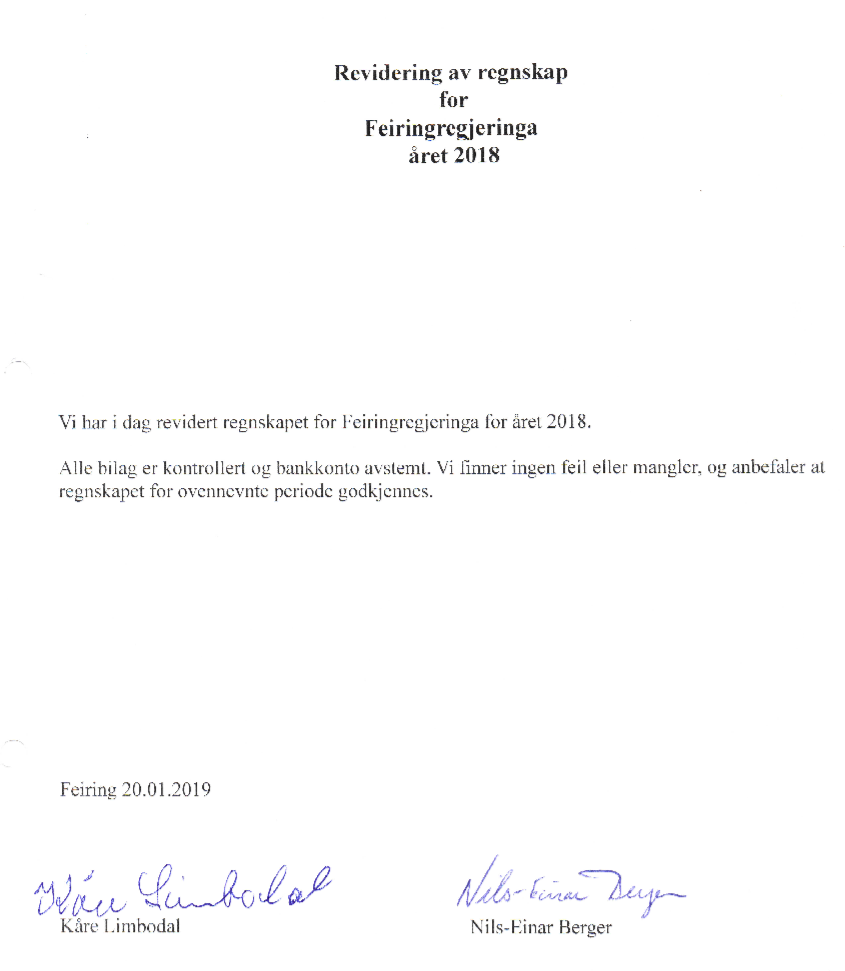 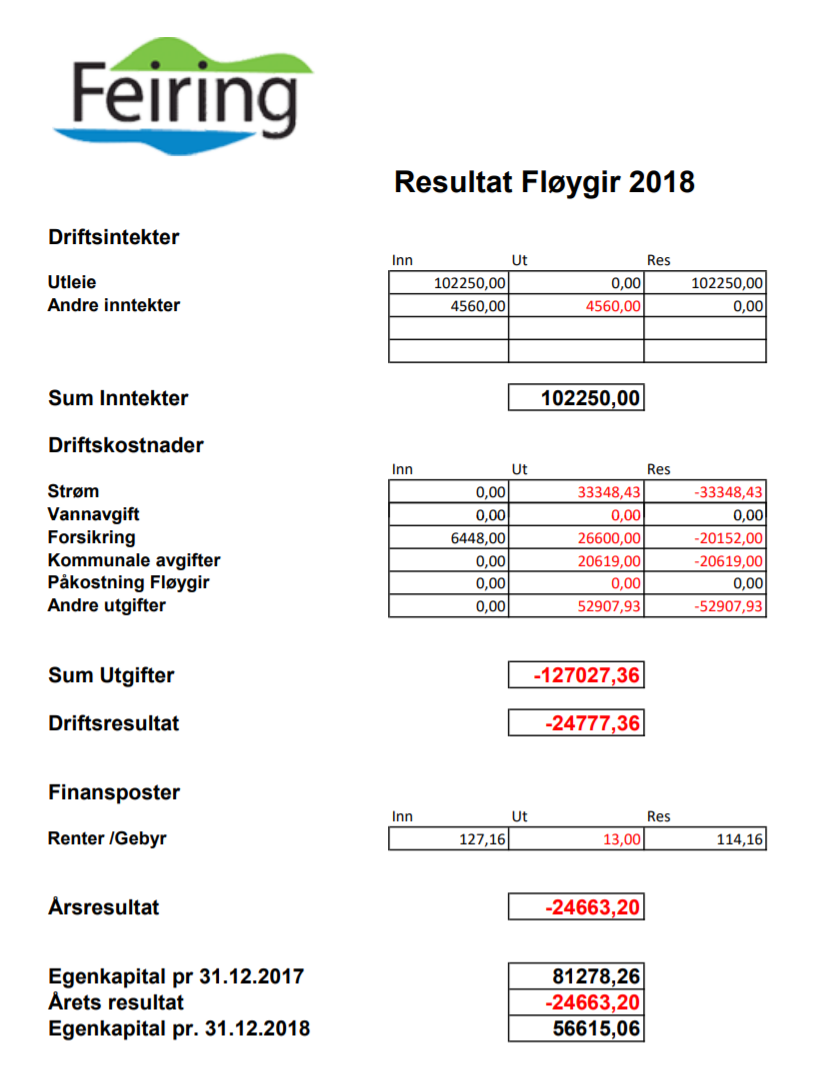 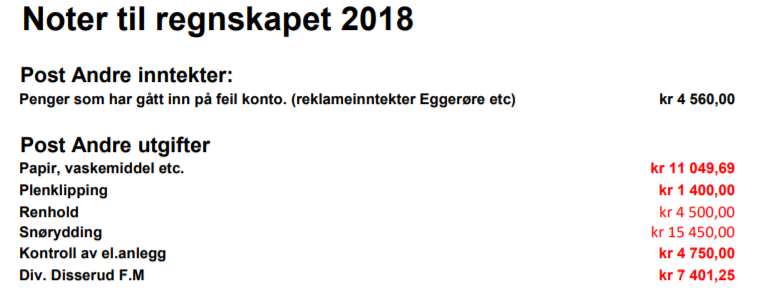 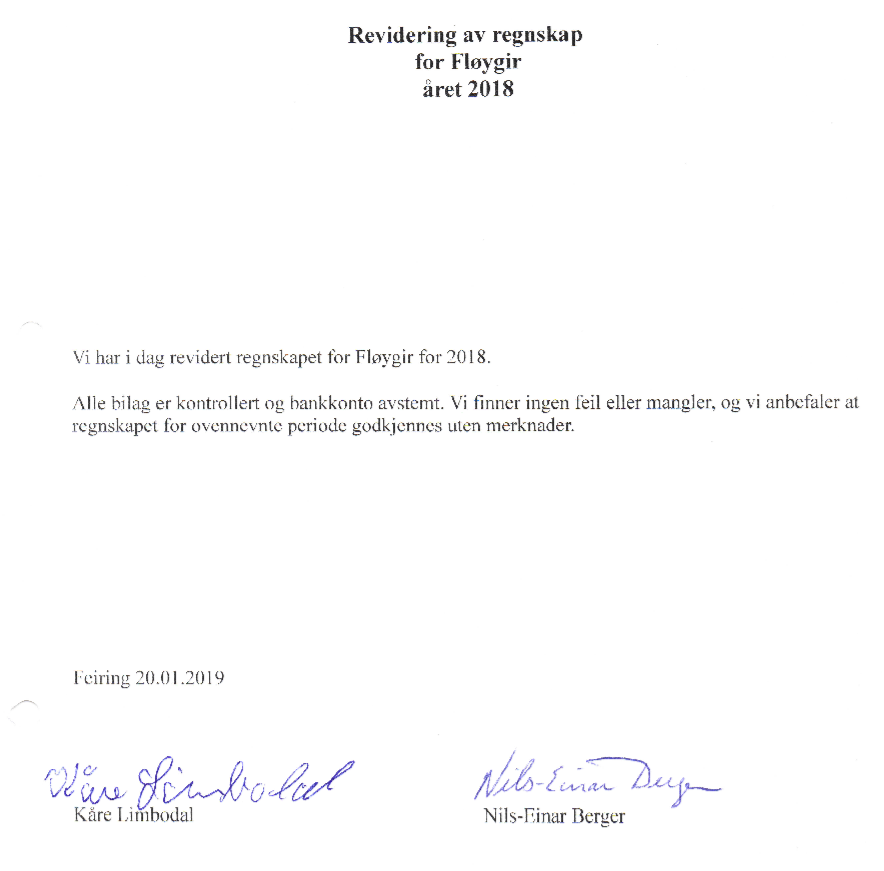 Feiringminister: Torbjørn EllingsenSekretær: Hanne Jevnaker Finansminister: Sverre LimbodalRevisorer: Nils-Einar BergerKåre LimbodalUngdomslaget: Leder: Tore BjørnstadTurid TømtaNina BakkenLisa BrodshaugKarcan Altok Petter OsbakKulturdepartementet: Leder: Linda GulbrandsenIngve S. Brekke Jan Erik HanestadTorill Tingvold Ronny TingvoldLiv Sigrid SolbergNina G. StefferudPR-departementet: Leder: Åpen post Stig-Are MelbyJøran KristensenLisa BrodshaugEspen EikUlrikke VibeArild Askeland (teknisk support)Valgkomitèen: Eldri Berger AskelandMonica Svendby